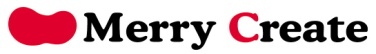 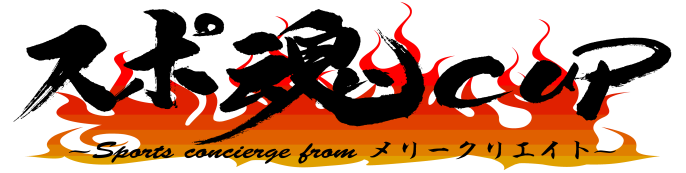 [第四回スポ魂カップ～卓球大会～]【日程】　　　平成２6年４月１８日（金）　9：00～受付・開会式　　9：30～17：00ゲーム予定【会場】　　　守口市民体育館　　　　　　　　交通機関：京阪線「守口市駅」徒歩３分　谷町線「守口駅」徒歩10分　　　　　　　　 住所：大阪府守口市河原町9-2　　　　　　　　TEL：０６-６９９２-８２０１【種目】　　　ラージの部　男女混合戦（２人団体）※女性2名可　　　　　　硬式の部　　女性２名（60歳以上の男性1名加入可）【参加費】　　　一組 \２，５００（１人 １，２５０円）【締切り】　　平成２6年４月１１日(金)☆　各リーグ　1位／2位・・・賞金進呈　　ブービー賞有り※　当日のケガ等に関して、責任を負いかねますのでご了承ください。※　ローカルルール適応主催：株式会社　メリークリエイト／富原 宏修協賛 ：日本卓球株式会社（ニッタク）　　 ヤマト卓球株式会社（ＴＳＰ）【お申込み・お問い合わせ先】株式会社メリークリエイト〒556-0013　大阪市浪速区戎本町1-4-18えびす大黒ビル10Ａ　電話：070-5666-9738（富原）     FAX：072-971-7600　URL：http://merry-create.jimdo.com/【第四回スポ魂カップ～卓球大会～お申込みＦＡＸ用紙】大会日程：平成２６年４月１８日（金）締切り：平成２６年４月１１日（金）お申込代表者　　　　　　　　　　　　クラブ名　　　　　　　　　　　　　ご住所〒　　　　　　　　　　　　　　　　　　　　　　　　　　　　　　　電話　　　　　　　　　　　　　　   FAX                              《ラージの部》《公式の部》[参加費]　一組　￥２，５００（１人１，２５０円）　　　　　組　合計　　　　　　　　　　円[お申込み先]　株式会社メリークリエイト　ＦＡＸ：072-971-7600No氏　名No氏　名1515262637374848No氏　名No氏　名1515262637374848